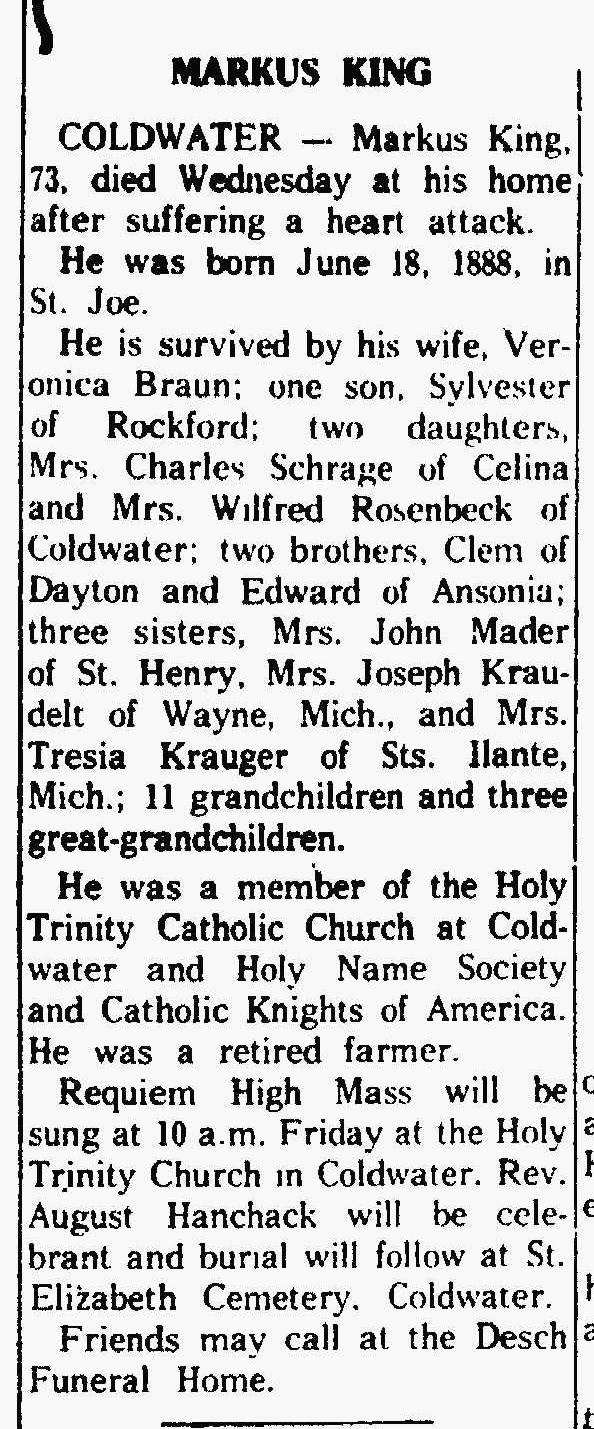 Markus King, husband of Veronica Braun KingThe Lima News14 Mar 1962